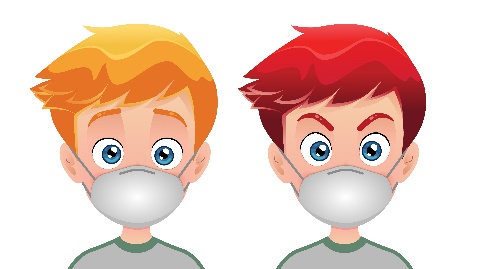 We will dance masked for starters and see how it goes.Vaccination is required – 2 shots and a booster.Tuesday evenings 7:15 – 9:15PlusMay 10 & 24; June 7 & 21; July 5 & 19, Aug.2 & 16MainstreamMay 17 & 31; June14 & 28; July 12 & 26; Aug. 9 & 23J.A. Dulude Arena, Mel Baker Hall941 Clyde Ave.(at Woodward; 1 km south of Carling)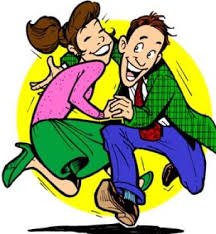 Ottawa, ON $10 per person (pay at the door)Cash or credit card accepted.For more information, contact WendyGVanderMeulen@gmail.com or 613-282-0575 (call or text)